ISUBÜ KEÇİBORLU MESLEK YÜKSEKOKULU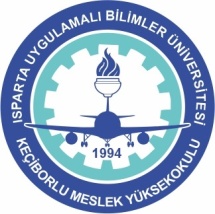 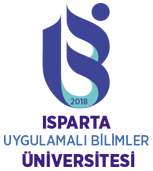 2019–2020 GÜZ YARIYILI DERS PROGRAMI MEKATRONİK PROGRAMIÖğr Gör. Bora ÖCAL, Öğr.Gör. Mustafa Kemal TÜZÜN, Öğr. Gör. Gökçe GÜRSOY, Öğr. Gör. Sonay Dostuçok, Öğr. Gör. Bedriye LAFÇI, Öğr. Gör. Tamer TOKGÖZ, Öğr.Gör. Oğuzhan KİLİM, Öğr.Gör. Fahrettin AKAGÜNDERSSAAT1. SINIFDERSİN ADIHOCASALON2. SINIFDERSİN ADIHOCASALONPAZARTESİ108.30-09.15Elektrik Mot. Ve Sür.B.Ö.407PAZARTESİ209.25-10.10Elektrik Mot. Ve Sür.B.Ö.407PAZARTESİ310.20-11.05Elektrik Mot. Ve Sür.B.Ö.407PAZARTESİ411.15-12.00Doğru Akım Devre AnaliziB.Ö.406PAZARTESİ512.10-12.55Doğru Akım Devre AnaliziB.Ö.406Sayısal ElektronikF.A.407PAZARTESİ613.00-13.45Doğru Akım Devre AnaliziB.Ö.406Sayısal ElektronikF.A.407PAZARTESİ713.55-14.40Doğru Akım Devre AnaliziB.Ö.406MikrodenetleyicilerF.A.407PAZARTESİ814.50-15.35Ölçme TekniğiB.Ö.406MikrodenetleyicilerF.A.407PAZARTESİ915.45-16.30Ölçme TekniğiB.Ö.406MikrodenetleyicilerF.A.407PAZARTESİ1016.40-17.25Ölçme TekniğiB.Ö.406MikrodenetleyicilerF.A.407SALI108.30-09.15Mekatroniğin TemelleriB.Ö.406Bilgisayar Destekli ÇizimM.K.TLAB-CSALI209.25-10.10Mekatroniğin TemelleriB.Ö.406Bilgisayar Destekli ÇizimM.K.TLAB-CSALI310.20-11.05Mekatroniğin TemelleriB.Ö.406Bilgisayar Destekli ÇizimM.K.TLAB-CSALI411.15-12.00Mekatroniğin TemelleriB.Ö.406SALI512.10-12.55Sistem Analiz ve TasarımıB.Ö.407SALI613.00-13.45Sensörler ve Dönüş.B.Ö.406SALI713.55-14.40Sensörler ve Dönüş.B.Ö.406Hidrolik-PnomatikM.K.T407SALI814.50-15.35Hidrolik-PnomatikM.K.T407SALI915.45-16.30Hidrolik-PnomatikM.K.T407SALI1016.40-17.25Genel MekanikM.K.T407ÇARŞAMBA108.30-09.15MekanizmalarM.K.T406Haberleşme TekniğiB.Ö.407ÇARŞAMBA209.25-10.10MekanizmalarM.K.T406Haberleşme TekniğiB.Ö.407ÇARŞAMBA310.20-11.05 ATA-160 Atatürk İ.İ.T.S.D.203Haberleşme TekniğiB.Ö.407ÇARŞAMBA411.15-12.00ATA-160 Atatürk İ.İ.T.S.D.203Genel MekanikM.K.T407ÇARŞAMBA512.10-12.55Genel MekanikM.K.T407ÇARŞAMBA613.00-13.45MekanizmalarM.K.T406ÇARŞAMBA713.55-14.40MekanizmalarM.K.T406ÇARŞAMBA814.50-15.35İşlemsel YükselteçlerB.Ö.407ÇARŞAMBA915.45-16.30İşlemsel YükselteçlerB.Ö.407ÇARŞAMBA1016.40-17.25İşlemsel YükselteçlerB.Ö.407PERŞEMBE108.30-09.15PERŞEMBE209.25-10.10PERŞEMBE310.20-11.05Sistem Analiz ve Tasarımı  B.Ö.407PERŞEMBE411.15-12.00PERŞEMBE512.10-12.55PERŞEMBE613.00-13.45PERŞEMBE713.55-14.40PERŞEMBE814.50-15.35PERŞEMBE915.45-16.30PERŞEMBE1016.40-17.25CUMA108.30-09.15CUMA209.25-10.10CUMA310.20-11.05MAT-181 Kalkülüse GirişT.T204CUMA411.15-12.00MAT-181 Kalkülüse GirişT.T204CUMA512.10-12.55MAT-181 Kalkülüse GirişT.T204CUMA613.00-13.45CUMA713.55-14.40CUMA814.50-15.35CUMA915.45-16.30CUMA1016.40-17.25